(One Per Grade)Analyze Pre-Assessment DataRecord individual teacher results and combined results on pre-assessment What patterns emerged from our pre-assessment data?  Do our data confirm that this is a high need area?(If yes, pursue.  If no, stop). Create Instructional Plan Based on student data, what content will be used and what instructional strategy will be implemented to achieve the learning target?  How will the chosen instructional strategy be implemented? Just one strategy.  (It does not interrupt core instruction time.)How will we plan differently for students who are already proficient, close to proficient and far from proficient? (What does it look like for each group?)Identify Monitoring ApproachHow will we monitor how closely we follow our instructional plan? What data will we collect on adult implementation? (How you will collect?  Lesson plans, sample of student work, Notes from PLC)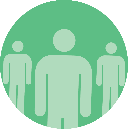 Instructional PlanningDescription of groupIndividual classroom resultsIndividual classroom resultsIndividual classroom resultsIndividual classroom resultsIndividual classroom resultsIndividual classroom resultsIndividual classroom resultsIndividual classroom resultsCombined classroom resultsCombined classroom resultsTeacher NameTotal Number of students#            %#            %#            %#            %#            %#            %#           %#           %#              %#              %# & % of Students at or above proficient# & % of Students close to proficient# & % of Students far from proficient
At End of MeetingDates
In Classroom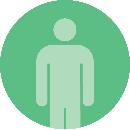 Identify Post-Assessment DateIdentify Date for Follow-up MeetingImplement Instructional PlanMonitor ImplementationAdminister Post AssessmentAnalyze Student ResultsIdentify Post-Assessment DateIdentify Date for Follow-up MeetingImplement Instructional PlanMonitor ImplementationAdminister Post AssessmentAnalyze Student Results